ПРОЄКТ № 2399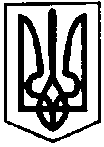 ПЕРВОЗВАНІВСЬКА СІЛЬСЬКА РАДАКРОПИВНИЦЬКОГО РАЙОНУ  КІРОВОГРАДСЬКОЇ ОБЛАСТІ_______ СЕСІЯ ВОСЬМОГО  СКЛИКАННЯРІШЕННЯвід «» _____ 2023 року                                                                               № с. ПервозванівкаПро затвердження Програми фінансової підтримки Комунального підприємства «Бережинський комунальник» на 2024-2025 рокиКеруючись ст..26 Закону України «Про місцеве самоврядування в Україні» та заслухавши інформацію сільського голови, сільська радаВИРІШИЛА:1. Затвердити Програму фінансової підтримки комунального підприємства «Бережинський комунальник» с. Бережинка та здійснення внесків до його статутного фонду на 2024-2025 роки.2. Контроль за виконанням даного рішення покласти на постійну комісію з питань бюджету, фінансів, соціально-економічного розвитку, інвестиційної політики, законності, діяльності ради, депутатської етики, регуляторної політики, регламенту, регулювання земельних відносин, містобудування, комунальної власності, промисловості, будівництва, транспорту, енергетики, зв’язку, сфери послуг та житлово-комунального господарства.Сільський голова                                                               Прасковія МУДРАКЗАТВЕРДЖЕНОрішенням    сесії  VІІІ скликання Первозванівської сільської радивід «  »           2023 р. № Програмафінансової підтримки Комунальногопідприємства «Бережинський комунальник»на 2024-2025 рокис. Первозванівка 2023 рік1.Загальні положенняПрограма фінансової підтримки комунального підприємства «Бережинський комунальник» на 2024-2025 роки (надалі Програма) розроблена на виконання ст.91 Бюджетного кодексу України, відповідно до Закону України «Про місцеве самоврядування в Україні», «Про житлово-комунальні послуги»,  Постанови Кабінетів Міністрів України від 05.05.1997 р. № 409 «Про забезпечення надійності й безпечності експлуатації будівель, споруд та інженерних мереж».Для забезпечення виконання завдань комунальне підприємство нерідко потребує залучення додаткового фінансування, яке сприятиме стабілізації їх фінансово-господарської діяльності, покращенню стану розрахунків, більш ефективному використанню майна, що належить до комунальної власності Первозванівської  сільської ради, оновленню виробничих потужностей, технічної бази, забезпеченню повного і своєчасного внесення платежів до бюджету.Комунальне підприємство, є стратегічно важливими підприємством, яке забезпечує населені пункти, що увійшли до складу Первозванівської  ТГ  наданням в житлово-комунальних послугах; утриманні об’єктів благоустрою; здійсненні комплексного благоустрою територій; озелененні території; забезпеченні належного санітарного та технічного  стану місцевих доріг; санітарної очистки; наданні послуг водопостачання.  У ході реалізації Програми можливі зміни та доповнення до її змісту в залежності від внесення змін до чинного законодавства.Виконання зазначеної Програми забезпечить скоординовані дії сільської ради та Комунального підприємства «Бережинський комунальник» по наданню послуг з благоустрою населених пунктів2.Мета ПрограмиЗабезпечення стабільної роботи комунального підприємства, що діє на території Первозванівської сільської ради відповідно до його функціонального призначення щодо надання мешканцям громади послуг в галузі житлово–комунального господарства.3. Обгрунтування шляхів щодо розв’язання проблемиКомунальне підприємство «Бережинський комунальник» надає послуги з благоустрою населених пунктів, що входять в склад територіальної громади. Відповідно до Статуту діяльність комунального підприємства на території громади  потребує додаткових коштів на вирішення спектру проблем, що пов’язані з фінансуванням заходів благоустрою громади.Для повноцінного виконання робіт з благоустрою підприємству не вистачає обігових коштів на придбання матеріалів, обладнання, необхідність  створення  матеріальної бази підприємства за рахунок капітальних вкладень. Зважаючи на це, виникла необхідність у надані фінансової підтримки з сільського бюджету комунальному підприємству для забезпечення виконання вищезазначених заходів.4. Механізм реалізації ПрограмиНадання фінансової підтримки комунальному підприємству буде здійснюватись за двома напрямками:1) надання фінансової допомоги на поточні видатки підприємства за рахунок коштів  загального фонду сільського бюджету;2) здійснення внесків до статутного фонду комунального підприємства за рахунок коштів бюджету розвитку (спеціального фонду) сільського бюджету.При цьому підприємство отримує кошти на рахунок, відкритий в УДКСУ та використовує їх відповідно до  рішення про виділення бюджетних коштів за їх цільовим призначенням.5.Основні завдання ПрограмиПрограмою визначено такі основні завдання на виконання яких буде надаватися фінансова допомога:- придбання матеріалів для проведення робіт з  благоустрою підготовки   до роботи в осінньо-зимовий період;- придбання матеріалів для забезпечення надійності та безпечності експлуатації інженерних мереж (водопостачання та водовідведення, доріг та тротуарів, тощо);- погашення заборгованості по виплаті заробітної плати з нарахуванням працівникам;- погашення заборгованості по податках;- погашення заборгованості за комунальні послуги (електропостачання, водопостачання); - придбання малоцінних технічних засобів, інструментів, спецодягу,  тощо;- подолання наслідків стихії, надзвичайних ситуацій та аварій;- інші видатки, які не суперечать чинному законодавству.          Здійснення внесків до статутного фонду комунального підприємства буде проводитись на такі основні завдання:- зміцнення матеріальної бази підприємства;- придбання техніки;- придбання основних засобів для проведення невідкладних та аварійних робіт, подолання наслідків надзвичайних ситуацій;- придбання дороговартісних матеріалів, запчастин для забезпечення господарських потреб підприємств;- проведення інших видатків, які належать до капітальних витрат.6. Обсяги та джерела фінансуванняРеалізація Програми проводиться шляхом фінансування відповідно до чинного законодавства за рахунок коштів сільського бюджету виключно за умови затвердження бюджетних призначень на її виконання рішенням про сільський бюджет на відповідний рік. 7. Очікувані результати виконання ПрограмиВиконання Програми дасть можливість забезпечити:- безперебійну роботу комунального підприємства відповідно до його функціональних призначень;- збільшення обсягів та надання якісних послуг в галузі жилого – комунального господарства та благоустрою сіл за рахунок зміцнення матеріально-технічної бази підприємства;- автотранспортне забезпечення комунального підприємства, можливість придбання спецтехніки, необхідного устаткування, обладнання, спецодяг;-  уникнення порушень трудового законодавства, в частині своєчасної виплати заробітної плати;-   покращення якості питної води та санітарного благополуччя населення.8. Організація та здійснення контролю за її виконаннямРеалізація програми покладається на виконавчий комітет Первозванівської сільської ради та безпосередньо на Комунальне підприємство «Бережинський комунальник». У випадку необхідності корегування даної Програми відповідні зміни до неї вносяться рішенням сільської ради.Безпосередній контроль за виконанням завдань програми здійснює відповідний виконавець, а за цільовим та ефективним використанням коштів – виконавчий комітет сільської ради та постійна комісія сільської ради з питань бюджету, фінансів, соціально-економічного розвитку, інвестиційної політики, законності, діяльності ради, депутатської етики, регуляторної політики, регламенту, регулювання земельних відносин, містобудування, комунальної власності, промисловості, будівництва, транспорту, енергетики, зв’язку, сфери послуг та житлово-комунального господарства.Паспорт програми_____________________________________________1 Обсяг фінансових ресурсів, необхідних для реалізації заходів Програми, може змінюватися шляхом внесення відповідних змін до сільського бюджету впродовж терміну дії Програми. 1.Повна назва ПрограмиПРОГРАМА фінансової підтримки Комунального підприємства «Бережинський комунальник» на 2024-2025 роки2.Ініціатор розроблення ПрограмиАпарат Первозванівської сільської ради2.Розробник ПрограмиАпарат Первозванівської сільської ради3.Відповідальні виконавці ПрограмиПервозванівська сільська рада, Комунальне підприємство «Бережинський комунальник»4.Головна мета ПрограмиЗабезпечення стабільної  роботи комунального підприємства, що діє на території  Первозванівської сільської ради відповідно до його функціонального призначення щодо надання мешканцям громадипослуг в галузі житлово–комунальногогосподарства5.Термін реалізації Програми2024-2025 роки6.Обсяг фінансових ресурсів для реалізації програми7 600,0 тис. грн.1